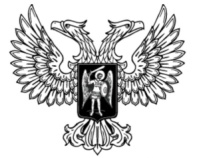 ДонецкАЯ НароднАЯ РеспубликАЗАКОНО ВНЕСЕНИИ ИЗМЕНЕНИЙ В СТАТЬЮ 68 ЗАКОНА ДОНЕЦКОЙ НАРОДНОЙ РЕСПУБЛИКИ «ОБ ОБРАЗОВАНИИ»Принят Постановлением Народного Совета 30 июня 2021 годаСтатья 1Внести в статью 68 Закона Донецкой Народной Республики 
от 19 июня 2015 года № 55-IHC «Об образовании» (опубликован на официальном сайте Народного Совета Донецкой Народной Республики 
8 июля 2015 года) следующие изменения:1) в части 5 слова «которым согласно заключению учреждения медико-социальной экспертизы не противопоказано обучение в соответствующих образовательных организациях» исключить;2) в пункте 2 части 7 слова «, которым согласно заключению учреждения медико-социальной экспертизы не противопоказано обучение в соответствующих образовательных организациях» исключить.ГлаваДонецкой Народной Республики				Д.В. Пушилинг. Донецк01 июля 2021 года№ 305-IIНС	